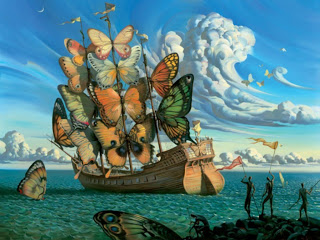 ΣΣΣσε ε                                       Η γαμήλια τούρταΣενάριο 1Μια φορά και έναν καιρό σε έναν γάμο λαμπερό δυο υπήκοοι, ο Βαγγέλης ο Γομφίος και ο Θανάσης ο Βολβός έφεραν τα πίσω μπρος. Ήταν ένας γάμος βασιλικός αλλά γιατί εξελίχθηκε σε δράμα;Ο βασιλιάς Δον Τερηδόν τυφλός από έρωτα παντρευόταν την μαυροδόντα βασίλισσα Σκουληκάκι. Είχε ξαστεριά και τα οχτώ ασπρόμαυρα ποτάμια μπήκαν στη σειρά. Ο γάμος ήταν υπερπαραγωγή και στο κέντρο δέσποζε μια δεκαόροφη τούρτα γεμάτη σαντιγύ!Τι έφερε όμως την καταστροφή;Η ΒΑΣΙΛΙΣΣΑ Η ΛΕΥΚΗ! Πήρε γκάζια η τρελή γιατί ο βασιλιάς της πάει να παντρευτεί.Μια και δυο τους Πύργους καλεί.Ο Γομφίος και ο Βολβός φτάνουν στη στιγμή.Τους δίνει διαταγή ο γάμος αυτός να διαλυθεί.Με μια κίνηση απλή, ματ και καταλυτική, καταπίνουν το γλυκό Και ο γάμος διαλύεται στο λεπτό.